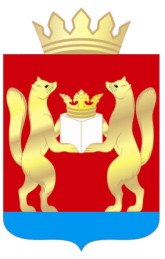 АДМИНИСТРАЦИЯ ТАСЕЕВСКОГО РАЙОНАП О С Т А Н О В Л Е Н И ЕО внесении изменений в постановление администрации Тасеевского района от 13.12.2016 № 693 «Об утверждении муниципальной программы «Развитие малого и среднего предпринимательства на территории Тасеевского района»В соответствии со статьей 179 Бюджетного кодекса Российской Федерации, Федеральным законом от 24.07.2007 № 209-ФЗ «О развитии малого и среднего предпринимательства в Российской Федерации», Законом Красноярского края от 04.12.2008 № 7-2528 «О развитии малого и среднего предпринимательства в Красноярском крае», постановлением администрации Тасеевского района от  09.11.2016 №611  «Об утверждении Порядка принятия решений о разработке, формировании и реализации муниципальных программ Тасеевского района», постановлением администрации Тасеевского района от 11.11.2016 № 619 «Об утверждении Перечня муниципальных программ Тасеевского района», руководствуясь ст.28, 46, 48 Устава Тасеевского района, ПОСТАНОВЛЯЮ:1.Внести в постановление администрации Тасеевского района от 13.12.2016 №693 «Об утверждении муниципальной программы «Развитие малого и среднего предпринимательства на территории Тасеевского района» следующие изменения: 1.1.Муниципальную программу «Развитие малого и среднего предпринимательства на территории Тасеевского района» изложить в новой редакции согласно приложению к настоящему постановлению.2.Опубликовать настоящее постановление на официальном сайте администрации Тасеевского района в сети Интернет.  3.Контроль за выполнением постановления возложить на заместителя Главы Тасеевского района по оперативному управлению Машукова Н.С.4. Постановление вступает в силу со дня официального опубликования, но не ранее 01.01.2023 года.Исполняющий полномочия Главы Тасеевского района                                                          Н.С.МашуковПриложение к постановлению администрации Тасеевского районаот 29.12.2022 № 706Приложение к постановлению администрации Тасеевского районаот 13.12.2016 № 6931.Паспорт муниципальной программы «Развитие малого и среднего предпринимательства на территории Тасеевского района»2.Характеристика текущего состояния социально-экономического развития инвестиционной сферы, малого и среднего предпринимательства, с указанием основных показателей социально-экономического развития Тасеевского района2.1. Развитие малого предпринимательства в Тасеевском районе является одним из наиболее значимых направлений деятельности в рамках решения вопросов социально-экономического развития и смягчения социальных проблем. Комплексная поддержка действующих и потенциальных субъектов малого и среднего предпринимательства является основной задачей, стоящей перед органами местного самоуправления.Муниципальная программа Тасеевского района «Развитие малого и среднего предпринимательства на территории Тасеевского района» (далее – муниципальная программа) определяет приоритеты, цели и задачи, способы эффективного достижения целей и решения задач в сфере развития малого и среднего предпринимательства в Тасеевском районе.Реализация финансовых мер поддержки субъектов малого и среднего бизнеса осуществляется путем предоставления субсидий предприятиям, осуществляющим деятельность в приоритетных видах экономической деятельности. В районе проводится работа по выявлению (поиску) перспективных предпринимательских проектов в сферах и видах деятельности, которые должны обеспечить оживление экономики, осуществляется их оценка.Организована работа с потенциальными инвесторами, планирующими реализацию инвестиционных проектов или уже реализующих их на территории района. Решаются организационные вопросы, входящие в компетенцию муниципальных органов власти, в частности, оформление разрешительных документов в оптимальные сроки.Информационная, консультационная, методическая поддержка осуществляется посредством размещения информации на сайте администрации в сети Интернет о мерах государственной и муниципальной поддержки, о свободных объектах и земельных участках, находящихся в муниципальной собственности. Повышению уровня информированности бизнес-сообщества способствует проведение семинаров, консультаций.При этом, существует ряд проблем, сдерживающих инвестиционную активность на муниципальном уровне: отсутствие в районе площадок, обустроенных инфраструктурой, для организации новых производств; отсутствие эффективного взаимодействия всех субъектов инвестиционной деятельности; отсутствие организаций инфраструктуры развития и поддержки перспективных направлений, низкий уровень практического использования муниципально-частного партнерства.Начиная с 2019 года мероприятия, реализуемые в рамках Программы, предусматривают интенсификацию мер поддержки малого и среднего предпринимательства. 2.3. Малые формы хозяйствования играют важную роль в социально-экономическом развитии района. Их деятельность способствует насыщению рынка товарами и услугами необходимого качества, созданию новых дополнительных рабочих мест, решает многие экономические, социальные и другие проблемы, а также является основным резервов занятости населения. Несмотря на сложную экономическую ситуацию в 2021 году предпринимательский сектор демонстрировал восстановление отдельных показателей. Этому во многом  способствовали государственные меры поддержки бизнеса.Данные Федеральной налоговой службы свидетельствуют о росте за отчетный год количества субъектов предпринимательства. По состоянию на 01.01.2022 в Тасеевском районе  зарегистрирован  241 субъект малого предпринимательства (рост на 2,5% к показателю на 01.01.2021), в том числе: 37 малых предприятий и 204 индивидуальных предпринимателя без образования юридического лица.Среднесписочная численность работников сократилась на 1,5%, главным образом, за счет снижения численности работников малых предприятий (без субъектов малого предпринимательства) на 2,5%. Учитывая снижение уровня безработицы можно предположить, что часть высвободившихся работников перешла в статус замозанятых, а также трудоустроилась за пределами района.Среднесписочная численность работающих на малых предприятиях (с учетом микропредприятий) по итогам 2021 года составила 304 человека, что на 5,6% меньше уровня 2020 года. Среднесписочная численность работников у индивидуальных предпринимателей составила 282 человека (рост – на 2,5%). Общее количество занятых в малом предпринимательстве составило 586 человек или 98,2% от уровня предшествующего года.Размер среднемесячной заработной платы работников списочного состава организаций малого бизнеса по итогам 2021 года составил 24373,00 рубля или 105,6% к 2020 году (23081,02 рубля), работников индивидуальных предпринимателей - 18270,00 рубля или 107,8% к 2020 году (16948,00 рубля).Оборот организаций малого бизнеса по итогам 2021 года составил 767,7 млн рублей или 109,7% к 2020 году (699,8 млн рублей). Инвестиции малых предприятий в основной капитал по итогам 2021 года достигли 90,0 млн рублей или 144,5% к 2020 году (63,2 млн рублей).В 2021 году наблюдался умеренный рост налоговых поступлений в бюджет района от деятельности субъектов малого предпринимательства.В 2021 году стабилизировалась ситуация и на рынке труда. За отчетный год количество неработающих граждан, состоящих на учете в службе занятости,  сократилось в 2 раза и на 1 января 2022 года составило 109 человек. Уровень безработицы в муниципальном районе снизился до 1,9%.Повышению уровня занятости населения, прямых налоговых сборов способствует развитие предпринимательской деятельности физических лиц, не являющихся индивидуальными предпринимателями и применяющих специальный налоговый режим "Налог на профессиональный доход". Увеличение числа физических лиц, не являющихся индивидуальными предпринимателями и применяющих специальный налоговый режим "Налог на профессиональный доход", создает базовую основу для развития малого и среднего предпринимательства в среднесрочной перспективе.Развитие предпринимательского сектора происходит неравномерно в отраслевом разрезе. Значительная часть субъектов малого и среднего предпринимательства сосредоточена в сфере розничной торговли - 34,8% и только 33% относится к сфере производства. Ослабить эту зависимость возможно, создав условия для переориентации малого и среднего предпринимательства в производственную сферу, с учетом приоритетов территории. В этих условиях основными сдерживающими факторами развития предпринимательства в приоритетных видах деятельности на территории района продолжают оставаться: нехватка собственных оборотных средств;ограниченный доступ к кредитным ресурсам (в основном из-за недостаточности ликвидного имущественного обеспечения);постоянный рост цен на энергоносители и сырье; морально и физически устаревшие производственные мощности;низкий уровень предпринимательской культуры населения и квалификации кадров, сложность в подборе необходимых кадров;усиливающаяся конкуренция со стороны крупных сетевых компаний федерального уровня;трудности установления связей с поставщиками и покупателями;дефицит квалифицированных кадров;недостаточность консультационной и информационной поддержек.Необходимость решения указанных проблем программно-целевым методом обусловлена их комплексностью и взаимосвязанностью, что ведет к скоординированному выполнению мероприятий муниципальной программы. За последние 5 лет (2017–2021 гг.) в форме субсидий предоставлена поддержка 17 субъектам малого предпринимательства, осуществляющим деятельность в социально-значимых отраслях района.  Фактический объем финансирования муниципальной программы за счет средств краевого и районного бюджетов за данный период составил 8,3млн.руб. Основными результатами поддержки являлись: создание 16 дополнительных рабочих места, привлечение внебюджетных инвестиций в экономику района в размере 61,9млн.руб.В условиях отсутствие крупных инвестиционных проектов, высоких требований к получателям поддержки, существенно ограничивается круг потенциальных получателей субсидий. Также надо понимать, что эффект от использования бюджетных средств, потраченных на поддержку малого бизнеса, проявляется, как правило, в долгосрочной перспективе.Следует отметить, что настоящая муниципальная программа - это только часть всего комплекса мер по поддержке субъектов малого и среднего предпринимательства на территории района.Комплекс мер поддержки субъектов малого и среднего предпринимательства включает:1) предоставление консультационно-информационных, административно-организационных услуг субъектам малого и среднего предпринимательства, физическим лицам, не являющимся индивидуальными предпринимателями и применяющим специальный налоговый режим "Налог на профессиональный доход", на базе существующей инфраструктуры поддержки малого и среднего предпринимательства;2) реализацию финансовой поддержки;3) оказание имущественной поддержки субъектам малого и среднего предпринимательства, физическим лицам, не являющимся индивидуальными предпринимателями и применяющим специальный налоговый режим "Налог на профессиональный доход", в виде передачи во владение и (или) в пользование муниципального имущества для осуществления предпринимательской деятельности;5) участие администрации Тасеевского района в конкурсном отборе на софинансирование муниципальных программ поддержки субъектов малого и среднего предпринимательства с целью получения средств из вышестоящих бюджетов в рамках государственной программы Красноярского края "Развитие малого и среднего предпринимательства и инновационной деятельности", утвержденной Постановлением Правительства Красноярского края от 30.09.2013 N 505-п;Основными принципами поддержки субъектов предпринимательства являются:заявительный порядок обращения за оказанием поддержки;доступность инфраструктуры поддержки субъектов малого и среднего предпринимательства для всех субъектов предпринимательства;равный доступ субъектов малого и среднего предпринимательства, а также физических лиц, не являющихся индивидуальными предпринимателями и применяющих специальный налоговый режим "Налог на профессиональный доход", к участию в настоящей Программе;оказание поддержки с соблюдением требований, установленных Федеральным законом от 26.07.2006 N 135-ФЗ "О защите конкуренции";открытость процедур оказания поддержки.Основными принципами поддержки субъектов малого и среднего предпринимательства являются:заявительный порядок обращения субъектов малого и среднего предпринимательства за оказанием поддержки;доступность инфраструктуры поддержки субъектов малого и среднего предпринимательства для всех субъектов малого и среднего предпринимательства;равный доступ субъектов малого и среднего предпринимательства к участию в настоящей муниципальной программе;оказание поддержки с соблюдением требований, установленных Федеральным законом от 26.07.2006 № 135-ФЗ «О защите конкуренции»;открытость процедур оказания поддержки.Реализация всего комплекса мер по поддержке малого и среднего предпринимательства позволит сформировать благоприятные условия для устойчивого функционирования и развития малого и среднего предпринимательства на территории муниципального района. 3. Приоритеты и цели социально-экономического развития инвестиционной сферы, малого и среднего предпринимательства, основные цели и задачи программы, прогноз социально-экономического развития инвестиционной сферы, малого и среднего предпринимательства3.1.Цели и задачи настоящей муниципальной программы сформированы с учетом целей и задач Национального проекта «Малое и среднее предпринимательство и поддержка индивидуальной предпринимательской инициативы» в соответствии с Указом Президента Российской Федерации от 07.05.2018 № 204 «О национальных целях и стратегических задачах развития Российской Федерации на период до 2024 года».3.2.Приоритеты социально-экономического развития района:3.2.1. Развитие малого и среднего предпринимательства в Тасеевском районе. Стимулирование граждан к осуществлению предпринимательской деятельностикак основной фактор формирования среднего класса, который, в свою очередь, может стать опорой для функционирования стабильной экономики.3.2.2. Улучшение инвестиционного климата, обуславливающего приток инвестиций в экономику района.3.3. Целью настоящей муниципальной программы является создание благоприятных условий для устойчивого функционирования и развития малого и среднего предпринимательства на территории муниципального района.3.4.Задачами настоящей программы являются:3.4.1.улучшение условий для осуществления предпринимательской деятельности;3.4.2. привлечения на территорию района дополнительных инвестиций.4. Прогноз конечных результатов реализации программы, характеризующих целевое состояние (изменение состояния) уровня и качества жизни населения, социально-экономическое развитие инвестиционной сферы, сферы малого и среднего предпринимательства, экономики, степени реализации других общественно значимых интересов В результате реализации программы ожидается, что будут созданы благоприятные условия для роста и устойчивого развития малого и среднего предпринимательства в Тасеевском районе, улучшен инвестиционный климат на территории муниципального района. Информация о целевых показателях результативности программы с расшифровкой плановых значений по годам ее реализации и на долгосрочный период приведена в приложении №1 к паспорту Программы.5.Информация по подпрограммам, отдельных мероприятиях муниципальной программыСистемы целей, задач и мероприятий, предусмотренные в каждой из подпрограмм Программы, способствуют достижению целей и конечных результатов настоящей Программы.Для достижения заявленных целей и решения поставленных задач в рамках настоящей Программы предусмотрена реализация двух подпрограмм:подпрограмма 1 "Финансовая и имущественная поддержка субъектов малого и среднего предпринимательства, а также физических лиц, не являющихся индивидуальными предпринимателями и применяющих специальный налоговый режим "Налог на профессиональный доход" согласно приложению №1 к муниципальной программе.В подпрограмму входят следующие мероприятия:мероприятие 1.1. Предоставление субсидий субъектам малого и среднего предпринимательства и физическим лицам, применяющим специальный налоговый режим «Налог на профессиональный доход» на возмещение затрат при осуществлении предпринимательской деятельности.Мероприятие обеспечивает финансовую поддержку субъектов малого и среднего предпринимательства, а также физических лиц, не являющихся индивидуальными предпринимателями и применяющих специальный налоговый режим "Налог на профессиональный доход". мероприятие 1.2. Предоставление субсидий субъектам малого и среднего предпринимательства на реализацию инвестиционных проектов в приоритетных отраслях.В рамках данного мероприятия оказывается мера финансовой поддержки субъектов малого и среднего предпринимательства и реализация стимулирования инвестиционной активности, направленная на развитие приоритетных отраслей экономики района, и снижения уровня безработицы;мероприятие 1.3. Предоставление грантов в форме субсидий субъектам малого и среднего предпринимательства на начало ведения предпринимательской деятельности. В рамках данного мероприятия оказывается финансовая поддержка субъектам малого и среднего предпринимательства в целях стимулирования увеличения числа субъектов малого и среднего предпринимательства для решения задач по снижению уровня безработицы и повышению доходов граждан.Мероприятия 1.1, 1.2, 1.3 реализуются в целях решения основных проблем, сдерживающих развитие предпринимательства, путем создания новых и расширения действующих производств, в том числе за счет привлечения средств краевого бюджета на условиях софинансирования; мероприятие 1.4. Предоставление субъектам малого и среднего предпринимательства, а также физическим лицам, не являющимся индивидуальными предпринимателями и применяющим специальный налоговый режим "Налог на профессиональный доход", муниципального имущества в аренду для развития деятельности;В рамках данного мероприятия оказывается имущественная поддержка субъектам малого и среднего предпринимательства, физическим лицам, не являющимся индивидуальными предпринимателями и применяющим специальный налоговый режим "Налог на профессиональный доход", на возмездной основе путем проведения торгов на право заключения договоров аренды муниципального имущества с ограниченным кругом участников (только среди субъектов малого и среднего предпринимательства, физических лиц, не являющихся индивидуальными предпринимателями и применяющими специальный налоговый режим "Налог на профессиональный доход") в отношении имущества, включенного в перечень муниципального имущества.Реализация подпрограммы "Финансовая и имущественная поддержка субъектов малого и среднего предпринимательства, а также физических лиц, не являющихся индивидуальными предпринимателями и применяющих специальный налоговый режим "Налог на профессиональный доход" будет способствовать упрощению льготного финансирования и созданию системы акселерации субъектов малого и среднего предпринимательства, включая индивидуальных предпринимателей и физических лиц, не являющихся индивидуальными предпринимателями и применяющих специальный налоговый режим "Налог на профессиональный доход", а также их ускоренному развитию в таких областях как производство товаров (работ, услуг). Задачи подпрограммы 1: повышение доступности финансовых ресурсов для субъектов малого и среднего предпринимательства и самозанятых граждан;рост престижа предпринимателей, пропаганда предпринимательства (стимулирование граждан, в т.ч. молодежи, к осуществлению предпринимательской деятельности). подпрограмма 2 "Информационная и консультационная поддержка субъектов малого и среднего предпринимательства, физических лиц, не являющихся индивидуальными предпринимателями и применяющих специальный налоговый режим "Налог на профессиональный доход" согласно приложению №2 к муниципальной программе..Целью подпрограммы 2 является повышение уровня предпринимательской грамотности, формирование положительного образа предпринимателя, популяризация роли предпринимательства.Задачи подпрограммы 2: -обеспечение функционирования информационной системы, позволяющей облегчить доступ субъектов малого и среднего предпринимательства и самозанятых граждан к информационно-консультационным ресурсам; -информирование субъектов малого и среднего предпринимательства и самозанятых граждан о реализуемых мерах поддержки, изменений в законодательстве, оказание консультационно-информационной, методической поддержки, разъяснения по правовым вопросам, вопросам налогообложения, охраны труда и иным вопросам ведения предпринимательской деятельности.Ожидаемые результаты от реализации мероприятий с указанием динамики изменения показателей результативности, отражающих социально-экономическую эффективность реализации подпрограммы, представлены в приложении № 1 к паспорту программы. 6. Информация о ресурсном обеспечении муниципальной программыИнформация о ресурсном обеспечении муниципальной программы за счет средств районного бюджета, в том числе средств, поступивших из бюджетов других уровней бюджетной системы, в разрезе отдельных мероприятий представлена в приложении № 3 к муниципальной программе.Информация об источниках финансирования отдельных мероприятий программы за счет средств районного бюджета, в том числе средств, поступивших из бюджетов других уровней бюджетной системы представлена в приложении № 4 к муниципальной программе.Приложение № 1 к паспорту муниципальной программы Тасеевского районаПеречень целевых показателей муниципальной программы «Развитие малого и среднего предпринимательства на территории Тасеевского района» с указанием планируемых к достижению значений в результате реализации муниципальной программыПриложение № 1к муниципальной программе Тасеевского района «Развитие малого и среднего предпринимательства на территории Тасеевского района»ПОДПРОГРАММА 1"ФИНАНСОВАЯ И ИМУЩЕСТВЕННАЯ ПОДДЕРЖКА СУБЪЕКТОВ МАЛОГОИ СРЕДНЕГО ПРЕДПРИНИМАТЕЛЬСТВА, А ТАКЖЕ ФИЗИЧЕСКИХ ЛИЦ,НЕ ЯВЛЯЮЩИХСЯ ИНДИВИДУАЛЬНЫМИ ПРЕДПРИНИМАТЕЛЯМИИ ПРИМЕНЯЮЩИХ СПЕЦИАЛЬНЫЙ НАЛОГОВЫЙ РЕЖИМ "НАЛОГНА ПРОФЕССИОНАЛЬНЫЙ ДОХОД"ПАСПОРТ ПОДПРОГРАММЫ 2. МЕРОПРИЯТИЯ ПОДПРОГРАММЫМероприятия подпрограммы сформированы для решения приоритетных для муниципального района социально значимых задач, в том числе оказание финансовой поддержки субъектам предпринимательской деятельности: по повышению конкурентоспособности субъектов малого и среднего предпринимательства путем создания новых и модернизации действующих производств, путем приобретения техники и оборудования за счет собственных и заемных средств, подключения к инженерной инфраструктуре, текущему ремонту помещения, по стимулированию инвестиционной активности, снижению уровня безработицы и увеличению доходов населения путем сохранения и создания рабочих мест за счет реализации инвестиционных проектов действующими субъектами предпринимательской деятельности и стимулирования открытия нового бизнеса, а также по предоставлению муниципального имущества в аренду субъектам предпринимательства, осуществляющим приоритетные для муниципального района виды экономической деятельности.Обоснованность мероприятий подпрограммы по финансовой и имущественной поддержке субъектов малого и среднего предпринимательства, а также физическим лицам, применяющим специальный налоговый режим "Налог на профессиональный доход", подтверждается их направленностью на достижение целей региональных и национальных проектов:"Акселерация субъектов малого и среднего предпринимательства" и "Расширение доступа субъектов МСП к финансовой поддержке, в том числе к льготному финансированию" в рамках Национального проекта "Малое и среднее предпринимательство и поддержка индивидуальной предпринимательской инициативы".Перечень и значения показателей результативности представлены в приложение №1 к подпрограмме 1 «Финансовая и имущественная поддержка субъектов малого и среднего предпринимательства, а также физических лиц, не являющихся индивидуальными предпринимателями и применяющих специальный налоговый режим "налог на профессиональный доход».Исполнителями мероприятий подпрограммы являются отдел экономического анализа и прогнозирования администрации Тасеевского района. Сроки реализации подпрограммы: 2023 год и плановый период 2024 - 2025 годов.Главным распорядителем бюджетных средств является администрация Тасеевского района.В подпрограмме предусматривается реализация четырех мероприятий согласно приложению №2 к подпрограмме 1:мероприятие 1.1. Предоставление субсидий субъектам малого и среднего предпринимательства и физическим лицам, применяющим специальный налоговый режим «Налог на профессиональный доход» на возмещение затрат при осуществлении предпринимательской деятельности;мероприятие 1.2. Предоставление субсидий субъектам малого и среднего предпринимательства на реализацию инвестиционных проектов в приоритетных отраслях;мероприятие 1.3. Предоставление грантов в форме субсидий субъектам малого и среднего предпринимательства на начало ведения предпринимательской деятельности; мероприятие 1.4. Предоставление субъектам малого и среднего предпринимательства, а также физическим лицам, не являющимся индивидуальными предпринимателями и применяющим специальный налоговый режим "Налог на профессиональный доход", муниципального имущества в аренду для развития деятельности.3. МЕХАНИЗМ РЕАЛИЗАЦИИ ПОДПРОГРАММЫРеализация подпрограммы осуществляется в соответствии с законодательством Российской Федерации и нормативными правовыми актами Красноярского края и Тасеевского района.Финансирование подпрограммы осуществляется за счет средств бюджета района, в том числе полученных на условиях софинансирования из краевого бюджета в рамках Постановления Правительства Красноярского края от 30.09.2013 N 505-п "Об утверждении государственной программы Красноярского края "Развитие малого и среднего предпринимательства и инновационной деятельности".Организационные механизмы, механизм финансирования и контроля за эффективным и целевым использованием средств бюджета муниципального района, а также критерии и порядок выбора получателей поддержки определены соответствующими нормативными правовыми актами администрации Тасеевского района.С целью оказания финансовой поддержки отдел экономического анализа и прогнозирования администрации Тасеевского района. осуществляет предоставление субсидий субъектам малого и среднего предпринимательства, а также физическим лицам, не являющимся индивидуальными предпринимателями и применяющим специальный налоговый режим "Налог на профессиональный доход".Механизмы предоставления субсидий субъектам малого и среднего предпринимательства и физическим лицам, применяющим специальный налоговый режим «Налог на профессиональный доход» на возмещение затрат при осуществлении предпринимательской деятельности установлен постановлением администрации Тасеевского района от 15.02.2022 №59 «Об утверждении Порядка предоставления субсидий субъектам малого и среднего предпринимательства и физическим лицам, применяющим специальный налоговый режим «Налог на профессиональный доход» на возмещение затрат при осуществлении предпринимательской деятельности»,  субсидий субъектам малого и среднего предпринимательства на реализацию инвестиционных проектов в приоритетных отраслях, грантов в форме субсидий субъектам малого и среднего предпринимательства на начало ведения предпринимательской деятельности установлен постановлением администрации Тасеевского района от 11.11.2022 №576 «Об утверждении Порядка предоставления грантов в форме субсидий субъектам малого и среднего предпринимательства на начало ведения предпринимательской деятельности» в соответствии с требованиями Постановления Правительства Российской Федерации от 18.09.2020 N 1492 "Об общих требованиях к нормативным правовым актам, муниципальным правовым актам, регулирующим предоставление субсидий, в том числе грантов в форме субсидий, юридическим лицам, индивидуальным предпринимателям, а также физическим лицам - производителям товаров, работ, услуг, и о признании утратившими силу некоторых актов Правительства Российской Федерации и отдельных положений некоторых актов Правительства Российской Федерации".С целью оказания имущественной поддержки отдел муниципального заказа, имущественных и  земельных отношений осуществляет предоставление муниципального имущества в аренду субъектам малого и среднего предпринимательства, физическим лицам, не являющимся индивидуальными предпринимателями и применяющим специальный налоговый режим "Налог на профессиональный доход".Оказание имущественной поддержки осуществляется на основании законодательства на возмездной основе путем проведения торгов на право заключения договоров аренды муниципального имущества с ограниченным кругом участников (только среди субъектов малого и среднего предпринимательства и физических лиц, не являющихся индивидуальными предпринимателями и применяющих специальный налоговый режим "Налог на профессиональный доход") в отношении имущества, включенного в перечень муниципального имущества, предназначенного для оказания имущественной поддержки субъектам малого и среднего предпринимательства и организациям, образующим инфраструктуру поддержки малого и среднего предпринимательства (далее - Перечень).Перечень муниципального имущества утвержден постановлением администрации Тасеевского района  от 01.06.2021 №308 «Об утверждении Перечня муниципального имущества, предназначенного для передачи во владение и (или) в пользование субъектам малого и среднего предпринимательства, организациям, образующим инфраструктуру поддержки субъектов малого и среднего предпринимательства, физическим лицам, не являющимся индивидуальными предпринимателями и применяющим специальный налоговый режим «налог на профессиональный доход». Имущество, включенное в Перечень, может быть использовано в целях предоставления его во владение и (или) пользование на долгосрочной основе субъектам малого и среднего предпринимательства и физическим лицам, не являющимся индивидуальными предпринимателями и применяющим специальный налоговый режим "Налог на профессиональный доход".Порядок формирования, ведения Перечня утвержден решением Тасеевского районного Совета депутатов от 24 февраля 2021г. № 6-5 «Об утверждении Порядка формирования, ведения, обязательного опубликования Перечня муниципального имущества, предназначенного для передачи во владение и (или) в пользование субъектам малого и среднего предпринимательства, организациям, образующим инфраструктуру поддержки субъектов малого и среднего предпринимательства, физическим лицам, не являющимся индивидуальными предпринимателями и применяющим специальный налоговый режим «налог на профессиональный доход». Механизм реализации подпрограммы предполагает ее дальнейшее совершенствование с учетом меняющихся условий осуществления предпринимательской деятельности, связанных с изменением действующих норм и правил.4. УПРАВЛЕНИЕ ПОДПРОГРАММОЙ И КОНТРОЛЬЗА ИСПОЛНЕНИЕМ ПОДПРОГРАММЫТекущее управление и контроль за реализацией подпрограммы осуществляет отдел экономического анализа и прогнозирования администрации Тасеевского района.Отдел экономического анализа и прогнозирования администрации Тасеевского района несут ответственность за реализацию подпрограммы, достижение конечного результата, целевое и эффективное использование финансовых средств, выделяемых на выполнение подпрограммы.Отдел экономического анализа и прогнозирования администрации Тасеевского района  для обеспечения мониторинга и анализа хода реализации программы организует ведение и представление  отчетности. Обеспечение целевого расходования бюджетных средств, контроль за ходом реализации мероприятий подпрограммы и за достижением конечных результатов осуществляется главными распорядителями бюджетных средств.Контроль за  соблюдением условий выделения, получения, целевого использования и возврата средств муниципального  бюджета осуществляют Администрация Тасеевского района и органы муниципального финансового контроля в пределах своих полномочий в соответствии с бюджетным законодательством.Отчеты о реализации подпрограммы формируются по форме и содержанию в соответствии с требованиями к отчету о реализации муниципальной программы, утвержденными постановлением администрации Тасеевского района от 09.11.2016 № 611 «Об утверждении Порядка принятия решений о разработке, формировании и реализации муниципальных программ Тасеевского района».Приложение №  1к подпрограмме 1 «Финансовая и имущественная поддержка субъектов малогои среднего предпринимательства, а также физических лиц, не являющихся индивидуальными предпринимателямии применяющих специальный налоговый режим "налог на профессиональный доход»Перечень и значения показателей результативности подпрограммы 1"Финансовая и имущественная поддержка субъектов малогои среднего предпринимательства, а также физических лиц,не являющихся индивидуальными предпринимателямии применяющих специальный налоговый режим "Налогна профессиональный доход"Приложение №  2к подпрограмме 1 «Финансовая и имущественная поддержка субъектов малогои среднего предпринимательства, а также физических лиц, не являющихся индивидуальными предпринимателямии применяющих специальный налоговый режим" налог на профессиональный доход»Переченьмероприятий подпрограммы 1"Финансовая и имущественная поддержка субъектов малогои среднего предпринимательства, а также физических лиц,не являющихся индивидуальными предпринимателямии применяющих специальный налоговый режим "Налогна профессиональный доход"Приложение № 2к муниципальной программе Тасеевского района «Развитие малого и среднего предпринимательства на территории Тасеевского районаПОДПРОГРАММА 2"ИНФОРМАЦИОННАЯ И КОНСУЛЬТАЦИОННАЯ ПОДДЕРЖКА СУБЪЕКТОВ МАЛОГО И СРЕДНЕГО ПРЕДПРИНИМАТЕЛЬСТВА, ФИЗИЧЕСКИХ ЛИЦ, НЕ ЯВЛЯЮЩИХСЯ ИНДИВИДУАЛЬНЫМИ ПРЕДПРИНИМАТЕЛЯМИ И ПРИМЕНЯЮЩИХ СПЕЦИАЛЬНЫЙ НАЛОГОВЫЙ РЕЖИМ «НАЛОГ НА ПРОФЕССИОНАЛЬНЫЙ ДОХОД»"ПАСПОРТ ПОДПРОГРАММЫ 2. МЕРОПРИЯТИЯ ПОДПРОГРАММЫПодпрограмма направлена на развитие единой системы информационно-консультационной, методической поддержки субъектов малого и среднего предпринимательства. Для обеспечения выполнения данного мероприятия осуществляется: 1.Медиа-сопровождение программных мероприятий.Предусматривается регулярное освещение в средствах массовой информации (далее - СМИ), официальном сайте администрации Тасеевского района в информационно-телекоммуникационной сети Интернет обще районных тенденций (примеров) развития малого и среднего бизнеса, деятельности органов местного самоуправления по поддержке и развитию предпринимательства на территории района.2. Консультирование предпринимателей при подготовке документов, необходимых для получения ими государственной и муниципальной поддержки по мероприятиям муниципальной программы.3. Организация и проведение обучающих программ (курсов, семинаров) для субъектов малого и среднего предпринимательства района, граждан, в том числе студентов и школьников, желающих заняться предпринимательской деятельностью, при содействии краевых министерств и агентств.Перечень и значения показателей результативности предусмотрены в приложении №1 к подпрограмме 2.Исполнителем подпрограммы является отдел экономического анализа и прогнозирования администрации Тасеевского района. Сроки реализации подпрограммы: 2023 год и плановый период 2024 - 2025 годов.Главным распорядителем бюджетных средств является администрация Тасеевского района.Мероприятия подпрограммы предусмотрены в приложении №2 к подпрограмме 2.3. МЕХАНИЗМ РЕАЛИЗАЦИИ ПОДПРОГРАММЫФинансирование подпрограммы осуществляется за счет средств районного бюджета района.Исполнители услуг по оказанию информационных и консультационных услуг предпринимателям, имущественной поддержки, разработке, изданию и распространению методических пособий определяются в соответствии с Федеральным законом от 05.04.2013 N 44-ФЗ "О контрактной системе в сфере закупок товаров, работ, услуг для обеспечения государственных и муниципальных нужд".4. УПРАВЛЕНИЕ ПОДПРОГРАММОЙ И КОНТРОЛЬЗА ИСПОЛНЕНИЕМ ПОДПРОГРАММЫТекущее управление и контроль за реализацией подпрограммы осуществляет отдел экономического анализа и прогнозирования администрации Тасеевского района.Отдел экономического анализа и прогнозирования администрации Тасеевского района несет ответственность за реализацию подпрограммы, достижение конечного результата, целевое и эффективное использование финансовых средств, выделяемых на выполнение подпрограммы.Отдел экономического анализа и прогнозирования администрации Тасеевского района  для обеспечения мониторинга и анализа хода реализации программы организует ведение и представление  отчетности. Обеспечение целевого расходования бюджетных средств, контроль за ходом реализации подпрограммы и за достижением конечных результатов осуществляется главными распорядителями бюджетных средств.Контроль за  соблюдением условий выделения, получения, целевого использования и возврата средств муниципального  бюджета осуществляют Администрация Тасеевского района и органы муниципального финансового контроля в пределах своих полномочий в соответствии с бюджетным законодательством.Отчеты о реализации подпрограммы формируются по форме и содержанию в соответствии с требованиями к отчету о реализации муниципальной программы, утвержденными постановлением администрации Тасеевского района от 09.11.2016 № 611 «Об утверждении Порядка принятия решений о разработке, формировании и реализации муниципальных программ Тасеевского района».Приложение №  1к подпрограмме 2 «Информационная и консультационная поддержка субъектов малого и среднего предпринимательства, физических лиц, не являющихся индивидуальными предпринимателями и применяющих специальный налоговый режим "Налог на профессиональный доход»Перечень и значения показателей результативности подпрограммы 2" Информационная и консультационная поддержка субъектов малого и среднего предпринимательства, физических лиц, не являющихся индивидуальными предпринимателями и применяющих специальный налоговый режим "Налог на профессиональный доход"Приложение №  2к подпрограмме 2 «Информационная и консультационная поддержка субъектов малого и среднего предпринимательства, физических лиц, не являющихся индивидуальными предпринимателями и применяющих специальный налоговый режим "Налог на профессиональный доход»Переченьмероприятий подпрограммы 2" Информационная и консультационная поддержка субъектов малого и среднего предпринимательства, физических лиц, не являющихся индивидуальными предпринимателями и применяющих специальный налоговый режим "Налог на профессиональный доход"Приложение № 3к муниципальной программе  Тасеевского района «Развитие малого и среднего предпринимательства на территории Тасеевского района»Информацияо ресурсном обеспечении муниципальной программы Тасеевского района с учетом источников финансирования, в том числе средств районного, краевого бюджетовПриложение № 4к муниципальной программе  Тасеевского района «Развитие малого и среднего предпринимательства на территории Тасеевского района»ИНФОРМАЦИЯоб источниках финансирования отдельныхмероприятий муниципальной программы29.12.2022с. Тасеево                               № 706Наименование муниципальной программыМуниципальная программа «Развитие малого и среднего предпринимательства на территории Тасеевского района» (далее – Программа)Основания для разработки муниципальной программыСтатья 179 Бюджетного кодекса Российской Федерации;Федеральный закон от 24.07.2007 № 209-ФЗ «О развитии малого и среднего предпринимательства в Российской Федерации»;Закон Красноярского края от 04.12.2008 № 7-2528 «О развитии малого и среднего предпринимательства в Красноярском крае»;Постановление администрации Тасеевского района от  09.11.2016 №611  «Об утверждении Порядка принятия решений о разработке, формировании и реализации муниципальных программ Тасеевского района», Постановление администрации Тасеевского района от 11.11.2016 № 619 «Об утверждении Перечня муниципальных программ Тасеевского района».Ответственный исполнитель муниципальной программыОтдел экономического анализа и прогнозирования администрации Тасеевского района (далее - Отдел)Соисполнители муниципальной программы-Перечень подпрограмм и отдельных мероприятий муниципальной программыподпрограммы: 1. Финансовая и имущественная поддержка субъектов малого и среднего предпринимательства, а также физических лиц, не являющихся индивидуальными предпринимателями и применяющих специальный налоговый режим "Налог на профессиональный доход»;2. Информационная и консультационная поддержка субъектов малого и среднего предпринимательства, физических лиц, не являющихся индивидуальными предпринимателями и применяющих специальный налоговый режим "Налог на профессиональный доход»Цели муниципальной программысоздание благоприятных условий для устойчивого функционирования и развития малого и среднего предпринимательства на территории муниципального районаЗадачи муниципальной программы- улучшение условий для осуществления предпринимательской деятельности;- привлечения на территорию района дополнительных инвестицийЭтапы и сроки реализации муниципальной программыПрограмма реализуется с 2017 по 2025 годыПеречень целевых показателей муниципальной программы с указанием планируемых к достижению значений в результате реализации муниципальной программы (приложение к паспорту муниципальной программы).Перечень целевых показателей представлен в приложение 1 к паспорту муниципальной программыИнформация по ресурсному обеспечению муниципальной программы, в том числе по годам реализации программыОбщий объем финансирования муниципальной программы              14009,408 тыс. рублей, в том числе:2017 год –  1110,0 тыс. рублей;2018 год –  1342,093 тыс. рублей;2019 год –  2310,0 тыс. рублей;2020 год –  2537,125 тыс. рублей;2021 год –  1133,57 тыс. рублей;2022 год –  2538,22 тыс. рублей;2023 год –  1012,8 тыс. рублей;2024 год –  1012,8 тыс. рублей2025 год –  1012,8 тыс. рублейв том числе:средства краевого бюджета – 12982,308 тыс. рублей:2017 год – 1000,0 тыс. рублей;2018 год – 1232,093 тыс. рублей;2019 год – 2200,0 тыс. рублей;2020 год – 2469,025 тыс. рублей;2021 год - 1023,57 тыс. рублей;2022 год – 2349,22 тыс. рублей;2023 год – 902,8  тыс. рублей;2024 год – 902,8  тыс. рублей2025 год – 902,8  тыс. рублейсредства районного бюджета – 1027,1 тыс. рублей:2017 год – 110,0 тыс. рублей;2018 год – 110,0 тыс. рублей;2019 год – 110,0 тыс. рублей;2020 год – 68,1 тыс. рублей;2021 год – 110,0 тыс. рублей;2022 год – 189,0 тыс. рублей;2023 год –  110,0 тыс. рублей;2024 год –  110,0 тыс. рублей2025 год –  110,0 тыс. рублейN п/пЦели, целевые показатели муниципальной программыЕд. из.Годы реализации муниципальной программыГоды реализации муниципальной программыГоды реализации муниципальной программыГоды реализации муниципальной программыГоды реализации муниципальной программыГоды реализации муниципальной программыГоды реализации муниципальной программыГоды реализации муниципальной программыГоды реализации муниципальной программыГоды реализации муниципальной программыN п/пЦели, целевые показатели муниципальной программыЕд. из.201720182019 20202021Год, предшест-вующий реализации муниципаль-ной программы 202220232024годы до конца реализации муниципальной программы в пятилетнем интервалегоды до конца реализации муниципальной программы в пятилетнем интервалеN п/пЦели, целевые показатели муниципальной программыЕд. из.201720182019 20202021Год, предшест-вующий реализации муниципаль-ной программы 2022202320242025203012348910111213141516Цель: Создание благоприятных условий для устойчивого функционирования и развития малого и среднего предпринимательства на территории муниципального района.Цель: Создание благоприятных условий для устойчивого функционирования и развития малого и среднего предпринимательства на территории муниципального района.Цель: Создание благоприятных условий для устойчивого функционирования и развития малого и среднего предпринимательства на территории муниципального района.Цель: Создание благоприятных условий для устойчивого функционирования и развития малого и среднего предпринимательства на территории муниципального района.Цель: Создание благоприятных условий для устойчивого функционирования и развития малого и среднего предпринимательства на территории муниципального района.Цель: Создание благоприятных условий для устойчивого функционирования и развития малого и среднего предпринимательства на территории муниципального района.Цель: Создание благоприятных условий для устойчивого функционирования и развития малого и среднего предпринимательства на территории муниципального района.Цель: Создание благоприятных условий для устойчивого функционирования и развития малого и среднего предпринимательства на территории муниципального района.Цель: Создание благоприятных условий для устойчивого функционирования и развития малого и среднего предпринимательства на территории муниципального района.Цель: Создание благоприятных условий для устойчивого функционирования и развития малого и среднего предпринимательства на территории муниципального района.Цель: Создание благоприятных условий для устойчивого функционирования и развития малого и среднего предпринимательства на территории муниципального района.Цель: Создание благоприятных условий для устойчивого функционирования и развития малого и среднего предпринимательства на территории муниципального района.1.1Количество созданных рабочих мест в секторе малого и среднего предпринимательства, включая индивидуальных предпринимателей и самозанятых гражданед.813334335101.2Количество субъектов малого и среднего предпринимательства, самозанятых граждан получивших финансовуюподдержкуед.64232722341.3Количество сохраненных рабочих мест в секторе малого и среднего предпринимательстваед881259328744152030501.4Объем привлеченных внебюджетных инвестиций в секторе малого и среднего предпринимательствамлн.руб.4,53,3546,875,052,1115,251,71,72,02,51.5Количество субъектов малого и среднего предпринимательства, физических лиц, не являющихся индивидуальными предпринимателями и применяющих специальный налоговый режим "Налог на профессиональный доход", получивших имущественную поддержкуед.ххххх333331.6Количество размещенных информационных материалов в периодических печатных изданияхед.0022222222Наименование подпрограммыФинансовая и имущественная поддержка субъектов малого и среднего предпринимательства, а также физических лиц, не являющихся индивидуальными предпринимателями и применяющих специальный налоговый режим "Налог на профессиональный доход"Наименование муниципальной программы, в рамках которой реализуется подпрограмма«Развитие малого и среднего предпринимательства на территории Тасеевского района», утверждена постановлением администрации Тасеевского района от 13.12.2016 № 693 Ответственный исполнитель муниципальной подпрограммыОтдел экономического анализа и прогнозирования администрации Тасеевского района (далее - Отдел)Главный распорядитель бюджетных средств, ответственный за реализацию мероприятий подпрограммыАдминистрация Тасеевского районаЦель подпрограммыулучшение условий для осуществления предпринимательской деятельностиЗадачи подпрограммыоказание финансовой и имущественной поддержки субъектам малого и среднего предпринимательстваПоказатели результативности подпрограммыПеречень и значения показателей результативности представлен в приложение 1 к подпрограмме 1 Сроки реализации подпрограммы2023 год и плановый период 2024 - 2025 годовИнформация по ресурсному обеспечению подпрограммы, в том числе в разбивке по источникам финансирования по годам реализации муниципальной подпрограммыОбщий объем финансирования муниципальной программы              3008,4 тыс. рублей, в том числе:2023 год –  1002,8 тыс. рублей;2024 год –  1002,8 тыс. рублей2025 год –  1002,8 тыс. рублейв том числе:средства краевого бюджета – 2708,4 тыс. рублей:2023 год – 902,8  тыс. рублей;2024 год – 902,8  тыс. рублей2025 год – 902,8  тыс. рублейсредства районного бюджета – 300,0 тыс. рублей:2023 год –  100,0 тыс. рублей;2024 год –  100,0 тыс. рублей2025 год –  100,0 тыс. рублейN п/пЦели, целевые показатели муниципальной программыЕд. из.Годы реализации муниципальной программыГоды реализации муниципальной программыГоды реализации муниципальной программыГоды реализации муниципальной программыГоды реализации муниципальной программыГоды реализации муниципальной программыГоды реализации муниципальной программыГоды реализации муниципальной программыГоды реализации муниципальной программыГоды реализации муниципальной программыN п/пЦели, целевые показатели муниципальной программыЕд. из.201720182019 20202021Год, предшест-вующий реализации муниципаль-ной программы 202220232024годы до конца реализации муниципальной программы в пятилетнем интервалегоды до конца реализации муниципальной программы в пятилетнем интервалеN п/пЦели, целевые показатели муниципальной программыЕд. из.201720182019 20202021Год, предшест-вующий реализации муниципаль-ной программы 2022202320242025203012348910111213141516Цель подпрограммы: Улучшение условий для осуществления предпринимательской деятельностиЦель подпрограммы: Улучшение условий для осуществления предпринимательской деятельностиЦель подпрограммы: Улучшение условий для осуществления предпринимательской деятельностиЦель подпрограммы: Улучшение условий для осуществления предпринимательской деятельностиЦель подпрограммы: Улучшение условий для осуществления предпринимательской деятельностиЦель подпрограммы: Улучшение условий для осуществления предпринимательской деятельностиЦель подпрограммы: Улучшение условий для осуществления предпринимательской деятельностиЦель подпрограммы: Улучшение условий для осуществления предпринимательской деятельностиЦель подпрограммы: Улучшение условий для осуществления предпринимательской деятельностиЦель подпрограммы: Улучшение условий для осуществления предпринимательской деятельностиЦель подпрограммы: Улучшение условий для осуществления предпринимательской деятельностиЦель подпрограммы: Улучшение условий для осуществления предпринимательской деятельностиЦель подпрограммы: Улучшение условий для осуществления предпринимательской деятельностиЗадача подпрограммы: Оказание финансовой и имущественной поддержки субъектам малого и среднего предпринимательстваЗадача подпрограммы: Оказание финансовой и имущественной поддержки субъектам малого и среднего предпринимательстваЗадача подпрограммы: Оказание финансовой и имущественной поддержки субъектам малого и среднего предпринимательстваЗадача подпрограммы: Оказание финансовой и имущественной поддержки субъектам малого и среднего предпринимательстваЗадача подпрограммы: Оказание финансовой и имущественной поддержки субъектам малого и среднего предпринимательстваЗадача подпрограммы: Оказание финансовой и имущественной поддержки субъектам малого и среднего предпринимательстваЗадача подпрограммы: Оказание финансовой и имущественной поддержки субъектам малого и среднего предпринимательстваЗадача подпрограммы: Оказание финансовой и имущественной поддержки субъектам малого и среднего предпринимательстваЗадача подпрограммы: Оказание финансовой и имущественной поддержки субъектам малого и среднего предпринимательстваЗадача подпрограммы: Оказание финансовой и имущественной поддержки субъектам малого и среднего предпринимательстваЗадача подпрограммы: Оказание финансовой и имущественной поддержки субъектам малого и среднего предпринимательстваЗадача подпрограммы: Оказание финансовой и имущественной поддержки субъектам малого и среднего предпринимательстваЗадача подпрограммы: Оказание финансовой и имущественной поддержки субъектам малого и среднего предпринимательства1.1Количество созданных рабочих мест в секторе малого и среднего предпринимательства, включая индивидуальных предпринимателей и самозанятых гражданед.813334335101.2Количество субъектов малого и среднего предпринимательства, самозанятых граждан получивших финансовую поддержкуед.64232722341.3Количество сохраненных рабочих мест в секторе малого и среднего предпринимательстваед881259328744152030501.4Объем привлеченных внебюджетных инвестиций в секторе малого и среднего предпринимательствамлн.руб.4,53,3546,875,052,1115,251,71,72,02,51.5Количество субъектов малого и среднего предпринимательства, физических лиц, не являющихся индивидуальными предпринимателями и применяющих специальный налоговый режим "Налог на профессиональный доход", получивших имущественную поддержкуед.ххххх33333N п/пЦели, задачи, мероприятия подпрограммыКод бюджетной классификацииКод бюджетной классификацииКод бюджетной классификацииКод бюджетной классификацииРасходы по годам реализации программы (тыс. руб.)Расходы по годам реализации программы (тыс. руб.)Расходы по годам реализации программы (тыс. руб.)Расходы по годам реализации программы (тыс. руб.)Ожидаемый результат (краткое описание) от реализации мероприятия (в том числе в натуральном выражении)N п/пЦели, задачи, мероприятия подпрограммыГРБСРзПрЦСРВР2023 год2024 год2025 годитого Ожидаемый результат (краткое описание) от реализации мероприятия (в том числе в натуральном выражении)12456789101112Цель: Улучшение условий для осуществления предпринимательской деятельностиЦель: Улучшение условий для осуществления предпринимательской деятельностиЦель: Улучшение условий для осуществления предпринимательской деятельностиЦель: Улучшение условий для осуществления предпринимательской деятельностиЦель: Улучшение условий для осуществления предпринимательской деятельностиЦель: Улучшение условий для осуществления предпринимательской деятельностиЦель: Улучшение условий для осуществления предпринимательской деятельностиЦель: Улучшение условий для осуществления предпринимательской деятельностиЦель: Улучшение условий для осуществления предпринимательской деятельностиЦель: Улучшение условий для осуществления предпринимательской деятельностиЦель: Улучшение условий для осуществления предпринимательской деятельностиЗадача: Оказание финансовой и имущественной поддержки субъектам малого и среднего предпринимательстваЗадача: Оказание финансовой и имущественной поддержки субъектам малого и среднего предпринимательстваЗадача: Оказание финансовой и имущественной поддержки субъектам малого и среднего предпринимательстваЗадача: Оказание финансовой и имущественной поддержки субъектам малого и среднего предпринимательстваЗадача: Оказание финансовой и имущественной поддержки субъектам малого и среднего предпринимательстваЗадача: Оказание финансовой и имущественной поддержки субъектам малого и среднего предпринимательстваЗадача: Оказание финансовой и имущественной поддержки субъектам малого и среднего предпринимательстваЗадача: Оказание финансовой и имущественной поддержки субъектам малого и среднего предпринимательстваЗадача: Оказание финансовой и имущественной поддержки субъектам малого и среднего предпринимательстваЗадача: Оказание финансовой и имущественной поддержки субъектам малого и среднего предпринимательстваЗадача: Оказание финансовой и имущественной поддержки субъектам малого и среднего предпринимательстваМероприятие 1предоставления субсидий субъектам малого и среднего предпринимательства и физическим лицам, применяющим специальный налоговый режим «Налог на профессиональный доход» на возмещение затрат при осуществлении предпринимательской деятельности005041213900S6070810902,8902,8902,82708,4Приложение №1 к подпрограмме 1предоставления субсидий субъектам малого и среднего предпринимательства и физическим лицам, применяющим специальный налоговый режим «Налог на профессиональный доход» на возмещение затрат при осуществлении предпринимательской деятельности00504121390000460810100,0100,0100,0100,0Итого по мероприятию 1 хххх1002,81002,81002,83008,4хМероприятие 2предоставления субсидий субъектам малого и среднего предпринимательства на реализацию инвестиционных проектов в приоритетных отрасляхххххххххПриложение №1 к подпрограмме 1Мероприятие 3предоставление грантов в форме субсидий субъектам малого и среднего предпринимательства на начало ведения предпринимательской деятельностиххххххххПриложение №1 к подпрограмме 1Мероприятие 4предоставление субъектам малого и среднего предпринимательства, а также физическим лицам, не являющимся индивидуальными предпринимателями и применяющим специальный налоговый режим "Налог на профессиональный доход", муниципального имущества в аренду для развития деятельностиххххххххПриложение №1 к подпрограмме 1Итого по подпрограммехххх1002,81002,81002,83008,4хНаименование подпрограммыИнформационная и консультационная поддержка субъектов малого и среднего предпринимательства, физических лиц, не являющихся индивидуальными предпринимателями и применяющих специальный налоговый режим "Налог на профессиональный доход"Ответственный исполнитель муниципальной подпрограммыОтдел экономического анализа и прогнозирования администрации Тасеевского района (далее - Отдел)Главный распорядитель бюджетных средств, ответственный за реализацию мероприятий подпрограммыАдминистрация Тасеевского районаЦель подпрограммыинформационная и консультационная поддержка, пропаганда (популяризация) предпринимательской деятельности и поддержка индивидуальной предпринимательской инициативыЗадачи подпрограммыинформирование субъектов малого и среднего предпринимательства района о реализуемых мерах поддержки, изменений в законодательстве, оказание консультационно-информационной, методической поддержкиПоказатели результативности подпрограммыПеречень и значения показателей результативности представлен в приложении 1 к подпрограмме 2Сроки реализации подпрограммы2023 год и плановый период 2024 - 2025 годовИнформация по ресурсному обеспечению подпрограммы, в том числе в разбивке по источникам финансирования по годам реализации муниципальной подпрограммыОбщий объем финансирования подпрограммы              30,0 тыс. рублей, в том числе:2023 год –  10,0 тыс. рублей;2024 год –  10,0 тыс. рублей2025 год –  10,0 тыс. рублейв том числе:средства краевого бюджета – 0,0 тыс. рублей:2023 год – 0  тыс. рублей;2024 год – 0  тыс. рублей2025 год – 0  тыс. рублейсредства районного бюджета – 30,0 тыс. рублей:2023 год –  10,0 тыс. рублей;2024 год –  10,0 тыс. рублей2025 год –  10,0 тыс. рублейN п/пЦели, целевые показатели муниципальной программыЕд. из.Годы реализации муниципальной программыГоды реализации муниципальной программыГоды реализации муниципальной программыГоды реализации муниципальной программыГоды реализации муниципальной программыГоды реализации муниципальной программыГоды реализации муниципальной программыГоды реализации муниципальной программыГоды реализации муниципальной программыГоды реализации муниципальной программыN п/пЦели, целевые показатели муниципальной программыЕд. из.201720182019 20202021Год, предшест-вующий реализации муниципаль-ной программы 202220232024годы до конца реализации муниципальной программы в пятилетнем интервалегоды до конца реализации муниципальной программы в пятилетнем интервалеN п/пЦели, целевые показатели муниципальной программыЕд. из.201720182019 20202021Год, предшест-вующий реализации муниципаль-ной программы 2022202320242025203012348910111213141516Цель подпрограммы: Информационная и консультационная поддержка, пропаганда (популяризация) предпринимательской деятельности и поддержка индивидуальной предпринимательской инициативыЦель подпрограммы: Информационная и консультационная поддержка, пропаганда (популяризация) предпринимательской деятельности и поддержка индивидуальной предпринимательской инициативыЦель подпрограммы: Информационная и консультационная поддержка, пропаганда (популяризация) предпринимательской деятельности и поддержка индивидуальной предпринимательской инициативыЦель подпрограммы: Информационная и консультационная поддержка, пропаганда (популяризация) предпринимательской деятельности и поддержка индивидуальной предпринимательской инициативыЦель подпрограммы: Информационная и консультационная поддержка, пропаганда (популяризация) предпринимательской деятельности и поддержка индивидуальной предпринимательской инициативыЦель подпрограммы: Информационная и консультационная поддержка, пропаганда (популяризация) предпринимательской деятельности и поддержка индивидуальной предпринимательской инициативыЦель подпрограммы: Информационная и консультационная поддержка, пропаганда (популяризация) предпринимательской деятельности и поддержка индивидуальной предпринимательской инициативыЦель подпрограммы: Информационная и консультационная поддержка, пропаганда (популяризация) предпринимательской деятельности и поддержка индивидуальной предпринимательской инициативыЦель подпрограммы: Информационная и консультационная поддержка, пропаганда (популяризация) предпринимательской деятельности и поддержка индивидуальной предпринимательской инициативыЦель подпрограммы: Информационная и консультационная поддержка, пропаганда (популяризация) предпринимательской деятельности и поддержка индивидуальной предпринимательской инициативыЦель подпрограммы: Информационная и консультационная поддержка, пропаганда (популяризация) предпринимательской деятельности и поддержка индивидуальной предпринимательской инициативыЦель подпрограммы: Информационная и консультационная поддержка, пропаганда (популяризация) предпринимательской деятельности и поддержка индивидуальной предпринимательской инициативыЦель подпрограммы: Информационная и консультационная поддержка, пропаганда (популяризация) предпринимательской деятельности и поддержка индивидуальной предпринимательской инициативыЗадача подпрограммы: Информирование субъектов малого и среднего предпринимательства района о реализуемых мерах поддержки, изменений в законодательстве, оказание консультационно-информационной, методической поддержкиЗадача подпрограммы: Информирование субъектов малого и среднего предпринимательства района о реализуемых мерах поддержки, изменений в законодательстве, оказание консультационно-информационной, методической поддержкиЗадача подпрограммы: Информирование субъектов малого и среднего предпринимательства района о реализуемых мерах поддержки, изменений в законодательстве, оказание консультационно-информационной, методической поддержкиЗадача подпрограммы: Информирование субъектов малого и среднего предпринимательства района о реализуемых мерах поддержки, изменений в законодательстве, оказание консультационно-информационной, методической поддержкиЗадача подпрограммы: Информирование субъектов малого и среднего предпринимательства района о реализуемых мерах поддержки, изменений в законодательстве, оказание консультационно-информационной, методической поддержкиЗадача подпрограммы: Информирование субъектов малого и среднего предпринимательства района о реализуемых мерах поддержки, изменений в законодательстве, оказание консультационно-информационной, методической поддержкиЗадача подпрограммы: Информирование субъектов малого и среднего предпринимательства района о реализуемых мерах поддержки, изменений в законодательстве, оказание консультационно-информационной, методической поддержкиЗадача подпрограммы: Информирование субъектов малого и среднего предпринимательства района о реализуемых мерах поддержки, изменений в законодательстве, оказание консультационно-информационной, методической поддержкиЗадача подпрограммы: Информирование субъектов малого и среднего предпринимательства района о реализуемых мерах поддержки, изменений в законодательстве, оказание консультационно-информационной, методической поддержкиЗадача подпрограммы: Информирование субъектов малого и среднего предпринимательства района о реализуемых мерах поддержки, изменений в законодательстве, оказание консультационно-информационной, методической поддержкиЗадача подпрограммы: Информирование субъектов малого и среднего предпринимательства района о реализуемых мерах поддержки, изменений в законодательстве, оказание консультационно-информационной, методической поддержкиЗадача подпрограммы: Информирование субъектов малого и среднего предпринимательства района о реализуемых мерах поддержки, изменений в законодательстве, оказание консультационно-информационной, методической поддержкиЗадача подпрограммы: Информирование субъектов малого и среднего предпринимательства района о реализуемых мерах поддержки, изменений в законодательстве, оказание консультационно-информационной, методической поддержки1.1Количество размещенных информационных материалов в периодических печатных изданияхед.0022222222N п/пЦели, задачи, мероприятия подпрограммыКод бюджетной классификацииКод бюджетной классификацииКод бюджетной классификацииКод бюджетной классификацииРасходы по годам реализации программы (тыс. руб.)Расходы по годам реализации программы (тыс. руб.)Расходы по годам реализации программы (тыс. руб.)Расходы по годам реализации программы (тыс. руб.)Ожидаемый результат (краткое описание) от реализации мероприятия (в том числе в натуральном выражении)N п/пЦели, задачи, мероприятия подпрограммыГРБСРзПрЦСРВР2023 год2024 год2025 годитого Ожидаемый результат (краткое описание) от реализации мероприятия (в том числе в натуральном выражении)12456789101112Цель подпрограммы: Информационная и консультационная поддержка, пропаганда (популяризация) предпринимательской деятельности и поддержка индивидуальной предпринимательской инициативыЦель подпрограммы: Информационная и консультационная поддержка, пропаганда (популяризация) предпринимательской деятельности и поддержка индивидуальной предпринимательской инициативыЦель подпрограммы: Информационная и консультационная поддержка, пропаганда (популяризация) предпринимательской деятельности и поддержка индивидуальной предпринимательской инициативыЦель подпрограммы: Информационная и консультационная поддержка, пропаганда (популяризация) предпринимательской деятельности и поддержка индивидуальной предпринимательской инициативыЦель подпрограммы: Информационная и консультационная поддержка, пропаганда (популяризация) предпринимательской деятельности и поддержка индивидуальной предпринимательской инициативыЦель подпрограммы: Информационная и консультационная поддержка, пропаганда (популяризация) предпринимательской деятельности и поддержка индивидуальной предпринимательской инициативыЦель подпрограммы: Информационная и консультационная поддержка, пропаганда (популяризация) предпринимательской деятельности и поддержка индивидуальной предпринимательской инициативыЦель подпрограммы: Информационная и консультационная поддержка, пропаганда (популяризация) предпринимательской деятельности и поддержка индивидуальной предпринимательской инициативыЦель подпрограммы: Информационная и консультационная поддержка, пропаганда (популяризация) предпринимательской деятельности и поддержка индивидуальной предпринимательской инициативыЦель подпрограммы: Информационная и консультационная поддержка, пропаганда (популяризация) предпринимательской деятельности и поддержка индивидуальной предпринимательской инициативыЦель подпрограммы: Информационная и консультационная поддержка, пропаганда (популяризация) предпринимательской деятельности и поддержка индивидуальной предпринимательской инициативыЗадача подпрограммы: Информирование субъектов малого и среднего предпринимательства района о реализуемых мерах поддержки, изменений в законодательстве, оказание консультационно-информационной, методической поддержкиЗадача подпрограммы: Информирование субъектов малого и среднего предпринимательства района о реализуемых мерах поддержки, изменений в законодательстве, оказание консультационно-информационной, методической поддержкиЗадача подпрограммы: Информирование субъектов малого и среднего предпринимательства района о реализуемых мерах поддержки, изменений в законодательстве, оказание консультационно-информационной, методической поддержкиЗадача подпрограммы: Информирование субъектов малого и среднего предпринимательства района о реализуемых мерах поддержки, изменений в законодательстве, оказание консультационно-информационной, методической поддержкиЗадача подпрограммы: Информирование субъектов малого и среднего предпринимательства района о реализуемых мерах поддержки, изменений в законодательстве, оказание консультационно-информационной, методической поддержкиЗадача подпрограммы: Информирование субъектов малого и среднего предпринимательства района о реализуемых мерах поддержки, изменений в законодательстве, оказание консультационно-информационной, методической поддержкиЗадача подпрограммы: Информирование субъектов малого и среднего предпринимательства района о реализуемых мерах поддержки, изменений в законодательстве, оказание консультационно-информационной, методической поддержкиЗадача подпрограммы: Информирование субъектов малого и среднего предпринимательства района о реализуемых мерах поддержки, изменений в законодательстве, оказание консультационно-информационной, методической поддержкиЗадача подпрограммы: Информирование субъектов малого и среднего предпринимательства района о реализуемых мерах поддержки, изменений в законодательстве, оказание консультационно-информационной, методической поддержкиЗадача подпрограммы: Информирование субъектов малого и среднего предпринимательства района о реализуемых мерах поддержки, изменений в законодательстве, оказание консультационно-информационной, методической поддержкиЗадача подпрограммы: Информирование субъектов малого и среднего предпринимательства района о реализуемых мерах поддержки, изменений в законодательстве, оказание консультационно-информационной, методической поддержкипредоставления субсидий субъектам малого и среднего предпринимательства и физическим лицам, применяющим специальный налоговый режим «Налог на профессиональный доход» на возмещение затрат при осуществлении предпринимательской деятельностипредоставления субсидий субъектам малого и среднего предпринимательства и физическим лицам, применяющим специальный налоговый режим «Налог на профессиональный доход» на возмещение затрат при осуществлении предпринимательской деятельности0050412139000046081010,010,010,030,0Приложение №1 к подпрограмме 2Статус (муниципальная программа, подпрограмма)Наименование муниципальной программы, подпрограммыНаименование главного распорядителя бюджетных средств (далее ГРБС)Код бюджетной классификацииКод бюджетной классификацииКод бюджетной классификацииКод бюджетной классификации202320242025итого на очередной финансовый год и плановый периодСтатус (муниципальная программа, подпрограмма)Наименование муниципальной программы, подпрограммыНаименование главного распорядителя бюджетных средств (далее ГРБС)Код бюджетной классификацииКод бюджетной классификацииКод бюджетной классификацииКод бюджетной классификации202320242025итого на очередной финансовый год и плановый периодСтатус (муниципальная программа, подпрограмма)Наименование муниципальной программы, подпрограммыНаименование главного распорядителя бюджетных средств (далее ГРБС)ГРБСраздел, подраздел целевая статья, программа, подпрограмма (далее ЦСР) Вид расходов (ВР)планпланпланитого на очередной финансовый год и плановый периодСтатус (муниципальная программа, подпрограмма)Наименование муниципальной программы, подпрограммыНаименование главного распорядителя бюджетных средств (далее ГРБС)ГРБСраздел, подраздел целевая статья, программа, подпрограмма (далее ЦСР) Вид расходов (ВР)планпланпланитого на очередной финансовый год и плановый периодМуниципальная программаМуниципальная программа «Развитие малого и среднего предпринимательства на территории Тасеевского района»всего расходные обязательства по программеХХХХ1012,81012,81012,83038,4Муниципальная программаМуниципальная программа «Развитие малого и среднего предпринимательства на территории Тасеевского района»в том числе по ГРБС:Муниципальная программаМуниципальная программа «Развитие малого и среднего предпринимательства на территории Тасеевского района»Администрация Тасеевского района005ХХХ1012,81012,81012,83038,4Муниципальная программаМуниципальная программа «Развитие малого и среднего предпринимательства на территории Тасеевского района»Администрация Тасеевского района005ХХХ1012,81012,81012,8подпрограмма 1 муниципальной программыФинансовая и имущественная поддержка субъектов малого и среднего предпринимательства, а также физических лиц, не являющихся индивидуальными предпринимателями и применяющих специальный налоговый режим "Налог на профессиональный доход»всего расходные обязательства по программеХХХХ1002,81002,81002,83008,4подпрограмма 1 муниципальной программыФинансовая и имущественная поддержка субъектов малого и среднего предпринимательства, а также физических лиц, не являющихся индивидуальными предпринимателями и применяющих специальный налоговый режим "Налог на профессиональный доход»в том числе по ГРБС:подпрограмма 1 муниципальной программыФинансовая и имущественная поддержка субъектов малого и среднего предпринимательства, а также физических лиц, не являющихся индивидуальными предпринимателями и применяющих специальный налоговый режим "Налог на профессиональный доход»Администрация Тасеевского районаХХХХ1002,81002,81002,83008,4подпрограмма 2 муниципальной программыИнформационная и консультационная поддержка субъектов малого и среднего предпринимательства, физических лиц, не являющихся индивидуальными предпринимателями и применяющих специальный налоговый режим "Налог на профессиональный доход»всего расходные обязательства по программеХХХХ10,010,010,030,0подпрограмма 2 муниципальной программыИнформационная и консультационная поддержка субъектов малого и среднего предпринимательства, физических лиц, не являющихся индивидуальными предпринимателями и применяющих специальный налоговый режим "Налог на профессиональный доход»в том числе по ГРБС:подпрограмма 2 муниципальной программыИнформационная и консультационная поддержка субъектов малого и среднего предпринимательства, физических лиц, не являющихся индивидуальными предпринимателями и применяющих специальный налоговый режим "Налог на профессиональный доход»Администрация Тасеевского района005ХХХ10,010,010,030,0Статус (муниципальнаяпрограмма, подпрограмма)Наименование муниципальной программы, подпрограммыНаименование главного распорядителя бюджетных средств (далее ГРБС)Очередной финансовый годПервый год планового периодаВторой год планового периодаитого на очередной финансовый год и плановый периодСтатус (муниципальнаяпрограмма, подпрограмма)Наименование муниципальной программы, подпрограммыНаименование главного распорядителя бюджетных средств (далее ГРБС)202320242025итого на очередной финансовый год и плановый периодСтатус (муниципальнаяпрограмма, подпрограмма)Наименование муниципальной программы, подпрограммыНаименование главного распорядителя бюджетных средств (далее ГРБС)планпланпланитого на очередной финансовый год и плановый периодСтатус (муниципальнаяпрограмма, подпрограмма)Наименование муниципальной программы, подпрограммыНаименование главного распорядителя бюджетных средств (далее ГРБС)планпланпланитого на очередной финансовый год и плановый периодМуниципальная программаМуниципальная программа «Развитие малого и среднего предпринимательства на территории Тасеевского района»Всего1012,81012,81012,83038,4Муниципальная программаМуниципальная программа «Развитие малого и среднего предпринимательства на территории Тасеевского района»в том числе :Муниципальная программаМуниципальная программа «Развитие малого и среднего предпринимательства на территории Тасеевского района»районный бюджет110,0 110,0 110,0 330,0 Муниципальная программаМуниципальная программа «Развитие малого и среднего предпринимательства на территории Тасеевского района»краевой бюджет902,8902,8902,82708,4Муниципальная программаМуниципальная программа «Развитие малого и среднего предпринимательства на территории Тасеевского района»федеральный бюджет0,00,00,00подпрограмма 1 муниципальной программыФинансовая и имущественная поддержка субъектов малого и среднего предпринимательства, а также физических лиц, не являющихся индивидуальными предпринимателями и применяющих специальный налоговый режим "Налог на профессиональный доход»;Всего1002,81002,81002,83008,4подпрограмма 1 муниципальной программыФинансовая и имущественная поддержка субъектов малого и среднего предпринимательства, а также физических лиц, не являющихся индивидуальными предпринимателями и применяющих специальный налоговый режим "Налог на профессиональный доход»;в том числе :подпрограмма 1 муниципальной программыФинансовая и имущественная поддержка субъектов малого и среднего предпринимательства, а также физических лиц, не являющихся индивидуальными предпринимателями и применяющих специальный налоговый режим "Налог на профессиональный доход»;районный бюджет100,0100,0100,0300,0подпрограмма 1 муниципальной программыФинансовая и имущественная поддержка субъектов малого и среднего предпринимательства, а также физических лиц, не являющихся индивидуальными предпринимателями и применяющих специальный налоговый режим "Налог на профессиональный доход»;краевой бюджет902,8 902,8 902,8 2708,4подпрограмма 1 муниципальной программыФинансовая и имущественная поддержка субъектов малого и среднего предпринимательства, а также физических лиц, не являющихся индивидуальными предпринимателями и применяющих специальный налоговый режим "Налог на профессиональный доход»;федеральный бюджет0,00,00,00подпрограмма 2 муниципальной программыИнформационная и консультационная поддержка субъектов малого и среднего предпринимательства, физических лиц, не являющихся индивидуальными предпринимателями и применяющих специальный налоговый режим "Налог на профессиональный доход»Всего10,0 10,0 10,0 30,0подпрограмма 2 муниципальной программыИнформационная и консультационная поддержка субъектов малого и среднего предпринимательства, физических лиц, не являющихся индивидуальными предпринимателями и применяющих специальный налоговый режим "Налог на профессиональный доход»в том числе :подпрограмма 2 муниципальной программыИнформационная и консультационная поддержка субъектов малого и среднего предпринимательства, физических лиц, не являющихся индивидуальными предпринимателями и применяющих специальный налоговый режим "Налог на профессиональный доход»районный бюджет10,010,010,030,0подпрограмма 2 муниципальной программыИнформационная и консультационная поддержка субъектов малого и среднего предпринимательства, физических лиц, не являющихся индивидуальными предпринимателями и применяющих специальный налоговый режим "Налог на профессиональный доход»краевой бюджет0000подпрограмма 2 муниципальной программыИнформационная и консультационная поддержка субъектов малого и среднего предпринимательства, физических лиц, не являющихся индивидуальными предпринимателями и применяющих специальный налоговый режим "Налог на профессиональный доход»федеральный бюджет0000